Climates of Inequality:  Stories of Environmental Justice   International Launch ConveningOctober 30-November 1, 2019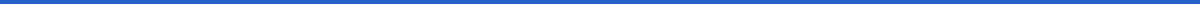 OverviewWhy does the past matter for the future of climate change?  The legacies of environmental justice may hold the key to confronting the climate crisis.  We invite you to join communities across Newark and around the world in a memory movement to shape just climate solutions.The Exhibition:  The Humanities Action Lab is proud to announce the international launch of Climates of Inequality:  Stories of Environmental Justice, a multi-media installation created by over 500 students and environmental justice advocates in more than 20 cities.  Local teams work together to activate the histories of “frontline” communities:  those who have contributed the least to the climate crisis but bear its heaviest burdens.  Their multi-media portraits expose the roots of current environmental injustice, and share generations of frontline communities’ strategies for resistance, resilience, and mitigation.  Through immersive virtual reality, moving testimony, and historical imagery, visitors can tour sites of climate crisis from Newark to New Orleans and follow local teams as they peel back the layers of history that created them.  Participatory installations invite visitors to build sensory environmental maps and “vote” on local environmental policy.  The exhibit will be on view at the Hahne’s Building Grand Court atrium at 54 Halsey Street from October 3-December 15 before traveling to the more than 20 communities that created it, with actions and dialogues at every stop.  By compiling local histories in an evolving, internationally traveling exhibit with ongoing events, this project seeks to inspire climate action that understands, and undoes, past environmental harms.  The Convening:  This fall, for the first time, advocates, students, and scholars from Mayaguez, PR to Milwaukee, WI to Mexico City who created Climates of Inequality will gather in Newark to launch the initiative.  Over two days, they will share their local histories of environmental justice and develop a collective vision for activating community memory for global climate justice.  Sessions will be framed by national and grassroots leaders in climate and environmental justice from Newark and around the country.  The Humanities Action Lab (HAL):  HAL is a coalition of universities, issue organizations, and public spaces in 23 cities and growing, led from Rutgers University-Newark, that collaborates to produce community-curated public humanities projects on urgent social issues. Through project-based courses, in which students collaborate with local organizations, students and stakeholders in each city develop local chapters of collective international traveling exhibits, web projects, public programs, and other platforms for civic engagement. Projects travel internationally to museums, public libraries, cultural centers, and other spaces in each of the communities that helped create them.  Past projects include the Guantánamo Public Memory Project and States of Incarceration, each reaching over 550,000 in person visitors in 40+ cities.  Agenda Wednesday, October 30Hahne’s Grand Court and Express Newark
Entrances at 609 Broad St and 54 Halsey St, Newark, NJ 5:30-6:30	Reception, Hahne’s Grand Court AtriumViewing of Climates of Inequality:  Stories of Environmental Justice with refreshments.6:30-8:30	“Sharing Bread” Welcome Dinner, Express Newark Lecture Hall (invitation only) Co-hosted by Chief Vincent Mann of the Turtle Clan of Ramapough Lunaape Nation and Dean Tim Eatman of the Honors Living and Learning Community at Rutgers-Newark, we will have an evening of delicious food, drink, performance, conversation, respect, and fun. This is a moment to come together and honor the complex histories of Newark and ground us all in regional Indigenous and African American traditions. Thursday, October 31
Lecture Hall, Express Newark
54 Halsey Street, 2nd Floor | Newark, NJ 071028:30-9:00  Doors open for check-in and breakfast  9:00-10:00Welcome and OverviewRas J. Baraka, Mayor of NewarkNancy Cantor, Chancellor, Rutgers University-NewarkEva Giloi, Senior Advisor to the Dean on Interdisciplinary Initiatives, Rutgers University School of Arts and Sciences-NewarkLiz Ševčenko, Director, Humanities Action Lab10:00-10:30Screening:  The Sacrifice ZoneA short film featuring Climates of Inequality partner the Ironbound Community Corporation, organizing residents to regain control of their neighborhood and hold industrial polluters accountable. By COI RU-N faculty director and Talking Eyes Media founder Julie Winokur.Thursday, October 31, continued10:30-11:30Local Stories & Global Lessons: Newark’s Ironbound and Ringwood, NJAna Baptista, Assistant Professor of Professional Practice & Chair of Environmental Policy and Sustainability Management Program, The New SchoolChief Vincent Mann, Turtle Clan of the Ramapough Lenape NationMelissa Miles, Ironbound Community CorporationNicky Sheats, director of the Center for the Urban Environment of the John S. Watson Institute for Public Policy at Thomas Edison State University11:30-12:30	Community building sessionFacilitator:  Marta Esquilin, Associate Dean, Honors Living-Learning CommunityWhat are our goals for working together -- today, tomorrow, and over the coming years?  What are our values and commitments for how to work together?12:30-1:15Lunch1:15-2:45	Why Does the Past Matter?  Learning from Local Stories Session 1FramingTamara Tiesha Butler, Michigan State UniversityProvidence, RI (Pageacoag): Amplifying Narragansett Voices on Land and SurvivanceLorén M. Spears (Tomaquag Museum)Stefany Garcia (Brown University)Mexico City, Mexico: Mexico City, Beyond the Earthquake?: A Recount of the ReconstructionLaura Georgina Freyermuth Joffre (CIUDADania19s)Ana Carolina Ruiz Cedeño, Luis Enrique Muciño, Luis Enrique Trejo Razzo, Rocio Isela Cruz Trejo (Universidad Autónoma Metropolitana-Cuajimalpa)Milwaukee, WI: Urban Blight as Environmental InjusticeReginald U Jackson (America’s Black Holocaust Museum)Camille Mays (Peace Garden Project MKE)Teonna Cooksey, Tommy Yang, Mallory Ellen Zink (University of Wisconsin, Milwaukee)Ringwood, NJ: Ringwood Mines and the Ramapough Lunaape NationChief Vincent Mann (Turtle Clan of the Ramapough Lunaape Nation)Newark Environmental RespondentTobias Fox (Newark Science & Sustainability (NSAS))Munirah Bomani (Black Human Rights Campaign)2:45-3:00 - Coffee break Thursday, October 31, continued3:00-4:30	What can we achieve by acting locally, and connecting our local actions?  Learning from Local Stories Session 2Framing:  Esme G. Murdock, San Diego State UniversityMagdalena River, Colombia: Entangled Lives, Entangled HopesManuela Rodríguez Serrato, Natalia Giraldo Murillo (Universidad de los Andes and Universidad del Rosario)Los Angeles and the Inland Empire, CA: Witnessing the Slow Violence of the Supply ChainAnthony Victoria, Andrea Vidaurre (Center for Community Action and Environmental Justice)Audrey Marie Maier, Yvonne Brooke Marquez (University of California, Riverside)New Orleans, LA: Standing Up on River Road: Activism in South LouisianaMarilyn Amar (Gordon Plaza and People's Assembly) Genevieve M. Butler (Louisiana Bucket Brigade)Ella Victoria McIntire, Kathryn O'Dwyer, Jenidza Rivera (University of New Orleans)Greensboro and Princeville, NCAlicia LeeCee Jones (Princeville, NC)Linda Joyner (Princeville, NC)Marcia Hale (University of North Carolina, Greensboro/FaithAction International House)Newark Environmental RespondentAnthony Diaz (Newark Water Coalition)4:30-4:45Coffee break 	4:45-5:30	Closing Activity6:00		Dinner for Visiting GuestsRobert Treat HotelFriday, November 18:30-9:00  Doors open for check-in and breakfast  9:00-10:30How can we build solidarity and share knowledge?  Learning from Local Stories Session 3FramingSuzanne Pierre, The Exploratorium and University of California, BerkeleyMayagüez, Puerto Rico: Aftermaths: Community Responses to Climate Disaster Bryan Ramos Romero, Kiara Michelle Rivera Santiago (University of Puerto Rico)New Brunswick, NJ: Climate Justice as Worker JusticeLou Kimmel (New Labor)Jennifer Schneider, Ala’ Jitan (History Department, Rutgers University-New Brunswick)Albany, NY: The Empire’s Backyard: Power & Pollution in Sheridan HollowMerton Simpson (Albany County Legislature)Bradley Robert Sachs (Skidmore College)Oxnard and San Fernando, CA:  Reimagining Immigrants and Environmental JusticeRosa Linda RiVera Furumoto (Parent Pioneers)Jimmy Ramos, Felipe Lepe, Kimberly Tobar (California State University, Northridge)Frances Tang (University of California, Santa Barbara)Newark Environmental Justice RespondentDaniel Wiley (Ironbound Community Corporation (ICC))10:30-10:45Coffee break 	10:45-11:45Why History Matters for the Climate Movement:  Lessons from Black Women Climate LeadersConversation moderated by Michael Hill, NJTV, between: Rhiana Gunn-Wright, Policy Director at New ConsensusAdrienne Hollis, lead climate justice analyst for the Climate & Energy Program at the Union of Concerned ScientistsJacqui Patterson, Director of the Environmental and Climate Justice Program at the NAACP 11:45-12:45Lunch Friday, November 1, continued12:45-2:15 	How can we activate our histories to inspire future change? Learning from Local Stories Session 4FramingNeil Maher (New Jersey Institute for Technology) Miami, FL: Mapping Memories: Immigrant Workers Seek Climate JusticeLevis Arnol Torres Villalobos (We Count)Farah C Yamini, Victoria Gomes (Florida International University)Chicago, IL: Resisting Cycles of Environmental Injustice in La VillitaYanitza Carmona y Correa (Alianza Americas)Lauren DeJesus, Stephanie Lynn (University of Illinois, Chicago)Springfield, MA: Seeking Environmental Justice in the North EndZulmalee Rivera, Neighbor to NeighborBrian Whetstone, Peter Kleeman (University of Massachusetts, Amherst)Newark Environmental Justice RespondentNicole Scottt-Harris (NJ Environmental Justice Alliance (Greater Newark Region)2:15-2:30Coffee break 	2:30-4:00How can we activate our collaboration around this project into a memory movement for climate justice?  Learning from Local Stories Session 5 FramingJack Tchen (Rutgers University-Newark)Indianapolis, IN: Inequity Along the White River: Local Advocacy for ChangeKeenan Rhodes (Kheprw Institute)Alisha Baginski, Hannah Lundell, Kyrra Clevenger, Megan Perry, Hadia Shaikh, Sarah Shorter (Indiana University-Purdue University Indianapolis)Twin Cities, MN: Engaging Community and Confronting Environmental InjusticeElsa Ballata, Deacon Deboer, M. Tyler Mcdaniel, Paige Mitchell, Chris Rico (University of Minnesota)Philadelphia, PA: 100 Years in the Middle: Stories of Eastwick, PhiladelphiaLucy Corlett (University of Pennsylvania)Newark Environmental Justice RespondentNathaly Agosto-Filion (Newark Mayor’s Office of Sustainability) 4:00-4:15Coffee break 	Friday, November 1, continued4:15-5:00Closing Visioning WorkshopHow will we continue and connect our local work as the project travels and grows over the coming years?  How can we keep Greater Newark connected to this national movement?6:00Dinner for Visiting GuestsRobert Treat HotelParticipant ListNathaly Agosto-Filion, Chief Sustainability Officer, City of Newark Marilyn Amar, Gordon Plaza and People’s AssemblyAlisha Baginski, student, Indiana University-Purdue University IndianapolisElsa Ballata, student, University of MinnesotaAna Baptista, Assistant Professor of Professional Practice & Chair of Environmental Policy and Sustainability Management Program, The New SchoolMunirah Bomani, Newark Coordinator, Black Human Rights CampaignGenevieve M. Butler, Louisiana Bucket BrigadeTamara Tiesha Butler, Assistant Professor of English and African American and American Studies, Michigan State UniversityRosa Cabrera, Director of the University of Illinois at Chicago’s Rafael Cintrón Ortiz Latino Cultural Center, University of Illinois-ChicagoNancy Cantor, Chancellor, Rutgers University-NewarkYanitza Carmona y Correa, Alianza AmericasAna Carolina Ruiz Cedeño, student, Universidad Autónoma Metropolitana-CuajimalpaRicia A Chansky, Associate Professor, Department of English, University of Puerto RicoKyrra Clevenger, student, Indiana University-Purdue University IndianapolisTeonna Cooksey, student, University of Wisconsin, MilwaukeeLucy Corlett, student, University of PennsylvaniaDeacon Deboer, student, University of MinnesotaLauren DeJesus, student, University of Illinois, ChicagoAnthony Diaz, Co-Founder, Newark Water CoalitionIra Dickerson, student, Arizona State UniversityTimothy K. Eatman, Dean, Honors Living-Learning Community, Rutgers University-NewarkMarta Esquillin, Associate Dean, Honors Living-Learning Community, Rutgers University-NewarkTobias Fox, Founder and Managing Directory, Newark Science & Sustainability, Inc. (NSAS)Rosa Linda RiVera Furumoto, Professor of Chicana and Chicano Studies, California State University, Northridge, Parent PioneersStefany Garcia, Student, Brown UniversityDavid Glassberg, Professor, Department of History, University of Massachusetts, AmherstVictoria Gomes, student, Florida International UniversityRhiana Gunn-Wright, Policy Director, New ConsensusMarcia Hale, Assistant Professor, Department of Peace and Conflict Studies, University of North Carolina, GreensboroAdrienne Hollis, lead climate justice analyst for the Climate & Energy Program at the Union of Concerned ScientistsLaura Holzman, Associate Professor, Art History and Museum Studies, Indiana University-Purdue University IndianapolisReginald U Jackson, Head Griot, America’s Black Holocaust MuseumLauryl Jensen, student, Arizona State UniversityAla’ Jitan, Student, Rutgers University-New BrunswickLaura Georgina Freyermuth Joffre, CIUDADania19sValerie Ann Johnson, Mott Distinguished Professor, Women's Studies and Director, Africana Women's Studies Program, Bennett CollegeAlicia LeeCee Jones, Princeville, NCLinda Joyner, City Commissioner, Princeville, NCLou Kimmel, Executive Director, New LaborPeter Kleeman, student, University of Massachusetts, AmherstElizabeth Kryder-Reid, Professor, Anthropology and Museum Studies, Indiana University-Purdue University IndianapolisFelipe Lepe, student, California State University, NorthridgeHannah Lundell, student, Indiana University-Purdue University Indianapolis Stephanie Lynn, student, University of Illinois, ChicagoNeil Maher, Associate Professor and Department Chair of the Federated Department of History, New Jersey Institute of Technology and Rutgers-NewarkAudrey Marie Maier, student, University of California, RiversideChief Vincent Mann, Turtle Clan of the Ramapough Lenape NationYvonne Brooke Marquez, student, University of California, RiversidePaul Martin, Co-director, Center for Innovation in Informal STEM Learning and Research Professional, School for the Future of Innovation in Society, Arizona State UniversityCamille Mays, Community Consultant/Community Organizer, Peace Garden Project MKERobert McCaslinM. Tyler Mcdaniel, student, University of MinnesotaElla Victoria McIntire, student, University of New OrleansMelissa Miles, Environmental Justice Manager, Ironbound Community CorporationMary Niall Mitchell, Ethel & Herman L. Midlo Chair in New Orleans Studies, Joseph Tregle Professor in Early American History, and Associate Professor, Department of History, University of New OrleansPaige Mitchell, student, University of MinnesotaMaria Moreno, Professor of Socioterritorial Studies, Universidad Autonoma Metropolitana-CuajimalpaLuis Enrique Muciño, student, Universidad Autonoma Metropolitana-CuajimalpaCatalina Munoz, Associate Professor, Department of History, Universidad de los Andes and Universidad Del RosarioEsme G. Murdock, Assistant Professor of Philosophy, San Diego State UniversityNatalia Giraldo Murillo, student, Universidad de los Andes and Universidad del RosarioKevin Murphy, Associate Professor, Department of History, University of MinnesotaKristin O’Brassil-Kulfan, Instructor of Public History and Coordinator of the Internship Program, Rutgers University-New BrunswickKathryn O'Dwyer, student, University of New OrleansLisa Sun-Hee Park, Professor and Chair, Department of Asian American Studies, University of California, Santa BarbaraJacqui Patterson, Director, Environmental and Climate Justice Program, NAACP Megan Perry, student, Indiana University-Purdue University IndianapolisSuzanne Pierre, Environmental Scientist/Senior Environmental Educator, The Exploratorium, UC President's Postdoctoral Fellow, University of California, BerkeleyRonald Potvin, Assistant Director and Curator, John Nicholas Brown Center for Public Humanities and Cultural Heritage, Brown UniversityJimmy Ramos, student, California State University, NorthridgeLuis Enrique Trejo Razzo, student, Universidad Autonoma Metropolitana-CuajimalpaGray Read, MAA Director and Associate Professor, Department of Architecture, Florida International UniversityKeenan Rhodes, Intern and Equity Fellow, Kheprw InstituteChris Rico, student, University of MinnesotaJenidza Rivera, student, University of New OrleansZulmalee Rivera, Springfield Organizer, Neighbor to NeighborKelle Roberts, student, Arizona State UniversityBryan Ramos Romero, student, University of Puerto RicoStevie Ruiz, Assistant Professor, Department of Chicana and Chicano Studies, California State University, NorthridgeBradley Robert Sachs, student, Skidmore CollegeKiara Michelle Rivera Santiago, student, University of Puerto RicoJennifer Schneider, student, Rutgers University-New BrunswickAndrew Schneller, Assistant Professor, Environmental Studies and Science, Skidmore CollegeMartha Schoolman, Associate Professor, Department of English, Florida International UniversityNicole Scott-Harris, Education Coordinator and Organizer, NJ Environmental Justice Alliance (Greater Newark Region)Manuela Rodríguez Serrato, student, Universidad de los Andes and Universidad del RosarioHadia Shaikh, student, Indiana University-Purdue University IndianapolisNicky Sheats, director of the Center for the Urban Environment of the John S. Watson Institute for Public Policy at Thomas Edison State University (NJEJA)Sarah Shorter, student, Indiana University-Purdue University IndianapolisMerton Simpson, Representative of the 2nd Legislative District, Albany County Legislature Lorén M. Spears, Executive Director, Tomaquag MuseumJennifer Stampe, Associate Director of Public Engagement and Science Learning, Bell MuseumFrances Tang, student, University of California, Santa BarbaraVaishnavi Reddy Tangella, student, New SchoolJack Tchen, Inaugural Clement A. Price Chair in Public History and the Humanities Director, Professor of History, Rutgers University-NewarkMark Tebeau, Associate Professor of History, Arizona State UniversityKimberly Tobar, student, California State University, NorthridgeRocio Isela Cruz Trejo, student, Universidad Autonoma Metropolitana-CuajimalpaChristine Twing, student, Arizona State UniversityAnthony Victoria, Director of Communications, Center for Community Action and Environmental JusticeAndrea Vidaurre, Policy Analyst, Center for Community Action and Environmental JusticeLevis Arnol Torres Villalobos, We CountBrian Whetstone, student, University of Massachusetts, AmherstBethany Wiggin, Associate Professor, Germanic Languages and Literatures and Founding Director, Penn Program in Environmental Humanities, University of PennsylvaniaDaniel Wiley, Community Organizer & Housing Justice Program Manager,Ironbound Community CorporationJulie Winokur, Executive Director, Talking Eyes MediaFarah C Yamini, student, Florida International UniversityTommy Yang, student, University of Wisconsin, MilwaukeeEldon Yeakel, student, Indiana University-Purdue University IndianapolisMallory Ellen Zink, student, University of Wisconsin, MilwaukeeHumanities Action Lab Hub staffKamika Bennett, Graduate Research AssistantLeora Fuller, FacilitatorMaria Jose Gimenez, TranslatorSam Hege, Graduate Research AssistantKristyn Scorsone, Graduate Research AssistantLiz Ševčenko, DirectorMargie Weinstein, Associate Director